		St. John Paul II Academy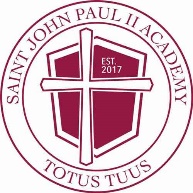 		____________________________________________________________		SCHOOL. FAMILY. COMMITMENT / www.sjp2academy.comST. JOHN PAUL II ACADEMYDAILY HEALTH CHECK 2020-21Parents and students of SJP II Academy are expected to conduct the following Daily Health Check at home prior to your son or daughter coming to school.If you answered “Yes” to any of the questions and the symptoms are not related to a pre-existing condition (e.g. allergies) your child should NOT come to school.If they are experiencing any symptoms of illness, contact a health-care provider for further assessment. This includes 8-1-1 or a primary health care provider like a physician or nurse practitioner.If you answered “Yes” to questions 2 or 3, use the COVID-19 Self Assessment Tool to determine if you should be tested for COVID-19Daily Health CheckDaily Health CheckDaily Health CheckDaily Health CheckDoes your child have any of the following symptoms?Circle OneCircle OneDatesFeverYesNoChillsYesNoCough or worsening of chronic coughYesNoShortness of BreathYesNoRunny Nose / stuffy noseYesNoLoss of sense of smell or tasteYesNoHeadacheYesNoFatigueYesNoDiarrheaYesNoLoss of appetiteYesNoNausea and vomitingYesNoMuscle achesYesNoConjunctivitis (pink eye)YesNoDizziness, confusionYesNoAbdominal PainYesNoSkin Rashes or discoloration of fingers or toesYes No2. Have you or anyone in your household returned from travel outside of Canada in the last 14 days?YesNo3. Are you or is anyone in your household a confirmed contact of a person confirmed to have COVID-19?YesNo